  NİĞDE İLİ ALTUNHİSAR İLÇESİ BELEDİYE BAŞKANLIĞISayı : 65758357-105-84	31.01.2020Konu : Meclis ToplantısıMeclis Üyesi5393 Sayılı Belediye Kanununun 20. Maddesi Doğrultusunda aşağıda yazılı gündem maddelerini görüşerek karara bağlamak üzere 07.02.2020 Cuma günü saat 09:00 da yapılacak olağan Meclis toplantısına katılmanız hususunda;Bilgi ve gereğini arz/rica ederim.t.IGÜNDEM :Yoklama, Açılış, Saygı Duruşu.Bir önceki kararın Meclise okunması.5393 Sayılı kanunun 18 nci maddesinin “I” bendi ve 49 ncu maddesi gereğince 1 yıllığına Kısmi
Zamanlı Hizmet Sözleşmeli veteriner çalıştırılması ve sözleşmeli personelle ilgili Belediye
Başkanına yetki verilmesi hususunun görüşülerek karara bağlanmasıDilek ve temenniler.Kapanış.Vedat KİRAZCI Belediye Başkanı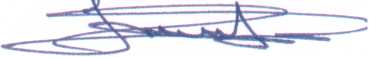 Dağıtım Gereği:	Bilgi: Kaymakamlık Makamına / AltunhisarTüm Meclis Üyelerine.Belediye İlan Memurluğuna.Tel : 0 (388) 611 30 90- 611 23 05 Faks : 0 (388) 611 21 46 Adres: Altunhisar Belediyesi Orta Mahalle Mehmet ARIÖZ Sokak No : 5 Altunhisar / NİĞDE 51600 e-posta : altunhisar@altunhisar.bel.tr Ayrıntılı Bilgi İçin: Abdullah BOZ Yazı İşleri Müdür Wep: www.altunhisar.bel.trMECLİS TOPLANTISI Belediyemiz Wep sitesinde yayınlanmaktadır.